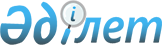 О внесении изменений и дополнений в постановления Правительства Республики Казахстан от 29 августа 2007 года N 753 и от 26 июня 2008 года N 618Постановление Правительства Республики Казахстан от 31 июля 2008 года N 727

      Правительство Республики Казахстан  ПОСТАНОВЛЯЕТ: 

      1. Внести в некоторые решения Правительства Республики Казахстан следующие изменения и дополнения: 

      1) в  постановлении  Правительства Республики Казахстан от 29 августа 2007 года N 753 "О Среднесрочном плане социально-экономического развития Республики Казахстан на 2008-2010 годы" (САПП Республики Казахстан, 2007 г., N 32, ст. 354): 

      в  Среднесрочном плане  социально-экономического развития Республики Казахстан на 2008-2010 годы, утвержденном указанным постановлением: 

      в разделе 4. "Перечень действующих и разрабатываемых государственных и отраслевых (секторальных) программ на 2008-2010 годы": 

      в графе 11 строки, порядковый номер 8, цифры "23,3" заменить цифрами "0,0"; 

      в графе 13 строки, порядковый номер 11, цифры "5874,7" заменить цифрами "0,0"; 

      в графе 13 строки, порядковый номер 12, цифры "91,5" заменить цифрами "0,0"; 

      в графе 10 строки, порядковый номер 15, цифры "1601,940" заменить цифрами "1655,440"; 

      в графе 8 строки, порядковый номер 32, аббревиатуру "МФ" заменить аббревиатурой "АРДРФЦА"; 

      в строке, порядковый номер 34: 

      в графе 10 цифры "0,0" заменить цифрами "1597,1"; 

      в графе 11 цифры "0,0" заменить цифрами "164,6"; 

      в строке, порядковый номер 37: 

      в графе 10 цифры "2051,1" заменить цифрами "4609,2"; 

      в графе 11 цифры "4522,2" заменить цифрами "5101,9"; 

      в графе 12 цифры "0,0" заменить цифрами "1384,1"; 

      в строке, порядковый номер 38: 

      в графе 11 цифры "0,0" заменить цифрами "1000,0"; 

      в графе 12 цифры "0,0" заменить цифрами "1040,1"; 

      в графе 12 строки, порядковый номер 44, цифры "41084,4" заменить цифрами "41084,8"; 

      в строке, порядковый номер 60: 

      в графе 9 цифры "52795,9" заменить цифрами "52793,9"; 

      в графе 10 цифры "122284,3" заменить цифрами "122084,0"; 

      в графе 11 цифры "119835,5" заменить цифрами "126908,7"; 

      в графе 12 цифры "69785,8" заменить цифрами "37206,1"; 

      в графе 14 цифры "29738,4" заменить цифрами "29054,4"; 

      в графе 15 цифры "30202,8" заменить цифрами "31092,8"; 

      в графе 16 цифры "28314,8" заменить цифрами "29291,4"; 

      в графе 12 строки, порядковый номер 63, цифры "0,0" заменить цифрами "3105,0"; 

      в строке, порядковый номер 64: 

      в графе 10 цифры "9767,8" заменить цифрами "9711,1"; 

      в графе 11 цифры "16750,5" заменить цифрами "10785,4"; 

      в графе 12 цифры "8173,5" заменить цифрами "7325,3"; 

      в графе 16 строки, порядковый номер 65, цифры "5271,0" заменить цифрами "5271,8"; 

      в строке, порядковый номер 83: 

      в графе 10 цифры "109100,0" заменить цифрами "108050,0"; 

      в графе 11 цифры "99600,0" заменить цифрами "100120,0"; 

      в графе 12 цифры "92100,0" заменить цифрами "92600,0"; 

      в строке, порядковый номер 105: 

      в графе 10 цифры "119580,2" заменить цифрами "115396,3"; 

      в графе 11 цифры "147220,3" заменить цифрами "152098,8"; 

      в графе 12 цифры "54144,4" заменить цифрами "59570,8"; 

      в строке, порядковый номер 107: 

      в графе 10 цифры "41474,4" заменить цифрами "60669,6"; 

      в графе 11 цифры "43526,8" заменить цифрами "33937,5"; 

      в графе 12 цифры "777,1" заменить цифрами "4217,7"; 

      в строке "Итого по программам": 

      в графе 9 цифры "835211,0" заменить цифрами "835209,0"; 

      в графе 10 цифры "1180781,7" заменить цифрами "1198694,7"; 

      в графе 11 цифры "998947,9" заменить цифрами "997586,2"; 

      в графе 12 цифры "755191,8" заменить цифрами "736660,5"; 

      в графе 13 цифры "98609,5" заменить цифрами "92643,3"; 

      в графе 14 цифры "139462,8" заменить цифрами "138778,8"; 

      в графе 15 цифры "115329,6" заменить цифрами "116219,6"; 

      в графе 16 цифры "116360,4" заменить цифрами "117337,8"; 

      в строке "Государственным": 

      в графе 9 цифры "543943,6" заменить цифрами "835209,0"; 

      в графе 10 цифры "789682,0" заменить цифрами "1198694,7"; 

      в графе 11 цифры "536379,6" заменить цифрами "997586,2"; 

      в графе 12 цифры "319247,9" заменить цифрами "736660,5" 

      в графе 13 цифры "67036,7" заменить цифрами "92643,3"; 

      в графе 14 цифры "86587,8" заменить цифрами "138778,8"; 

      в графе 15 цифры "68324,1" заменить цифрами "116219,6"; 

      в графе 16 цифры "67580,5" заменить цифрами "117337,8"; 

      в строке "Отраслевым": 

      в графе 10 цифры "388396,1" заменить цифрами "392548,1" 

      в графе 11 цифры "461462,5" заменить цифрами "457218,4" 

      в графе 12 цифры "435191,0" заменить цифрами "439872,0" 

      в графе 16 цифры "48779,9" заменить цифрами "48780,7"; 

      в строке "Действующие программы": 

      в графе 9 цифры "833013,5" заменить цифрами "833011,5"; 

      в графе 10 цифры "1139795,1" заменить цифрами "1157708,1"; 

      в графе 11 цифры "979195,3" заменить цифрами "977833,6"; 

      в графе 12 цифры "733439,8" заменить цифрами "714908,5"; 

      в графе 13 цифры "98609,5" заменить цифрами "92643,3"; 

      в графе 14 цифры "137151,6" заменить цифрами "136467,6"; 

      в графе 15 цифры "108544,3" заменить цифрами "109434,3"; 

      в графе 16 цифры "108027,8" заменить цифрами "109005,2"; 

      в строке "государственные": 

      в графе 9 цифры "543943,6" заменить цифрами "543941,6"; 

      в графе 10 цифры "776064,0" заменить цифрами "789825,0"; 

      в графе 11 цифры "519424,9" заменить цифрами "522307,3"; 

      в графе 12 цифры "298342,8" заменить цифрами "275130,5"; 

      в графе 13 цифры "67036,7" заменить цифрами "61070,5"; 

      в графе 14 цифры "84276,6" заменить цифрами "83592,6"; 

      в графе 15 цифры "61538,8" заменить цифрами "62428,8"; 

      в графе 16 цифры "59247,9" заменить цифрами "60224,5"; 

      в строке "отраслевые": 

      в графе 10 цифры "362240,2" заменить цифрами "366392,2"; 

      в графе 11 цифры "459630,1" заменить цифрами "455386,0"; 

      в графе 12 цифры "435097,0" заменить цифрами "439778,0"; 

      в графе 16 цифры "48779,9" заменить цифрами "48780,7"; 

      в разделе 5. "Перечень приоритетных бюджетных инвестиционных проектов (программ) на 2008-2010 годы в разрезе действующих и разрабатываемых государственных и отраслевых (секторальных) программ": 

      в перечне приоритетных республиканских бюджетных инвестиционных проектов (программ) на 2008-2010 годы: 

      в подразделе "Государственная программа реформирования и развития здравоохранения Республики Казахстан на 2005-2010 годы": 

      строку, порядковый номер 20, изложить в следующей редакции: "                                                                     "; 

      в графе 2 строки, порядковый номер 26, дополнить словами следующего содержания "с внешними инженерными сетями"; 

      в строке, порядковый номер 28: 

      в графе 4 цифры "2006-2008" заменить цифрами "2005-2008"; 

      в графе 5 цифры "2643940" заменить цифрами "2533625"; 

      в графе 6 цифры "1675600" заменить цифрами "1565285"; 

      в строке, порядковый номер 29: 

      в графе 5 цифры "2765241" заменить цифрами "2742691"; 

      в графе 6 цифры "50000" заменить цифрами "27450"; 

      в графе 2 строки, порядковый номер 31, после слова "проведение" дополнить словом "государственной"; 

      в строке, порядковый номер 32: 

      в графе 5 цифры "14267086" заменить цифрами "14266130"; 

      в графе 7 цифры "3765804" заменить цифрами "3764848"; 

      в строке "Итого по программе": 

      в графе 7 цифры "15519455" заменить цифрами "15518499"; 

      наименование подраздела "Государственная программа формирования "электронного правительства" в Республике Казахстан на 2005-2007 годы" изложить в следующей редакции: 

      "Программа развития "электронного правительства" Республики Казахстан на 2008-2010 годы"; 

      дополнить строкой, порядковый номер 80-1, следующего содержания: "                                                                     "; 

      в строке "ИТОГО по Программе": 

      в графе 7 цифры "8889470" заменить цифрами "8947720"; 

      в графе 8 цифры "1978406" заменить цифрами "2067956"; 

      после подраздела "Государственная программа развития физической культуры и спорта на 2007-2011 годы в Республике Казахстан" дополнить подразделом следующего содержания: "                                                                     "; 

      в подразделе "Программа развития ресурсной базы минерально-сырьевого комплекса страны на 2003-2010 годы": 

      строку, порядковый номер 180, исключить; 

      в строке "ИТОГО по Программе": 

      в графе 7 цифры "606991" заменить цифрами "548741"; 

      в графе 8 цифры "747426" заменить цифрами "657876"; 

      в подразделе "Программа снижения информационного неравенства в Республике Казахстан на 2007-2009 годы": 

      в строке, порядковый номер 203: 

      в графе 5 цифры "3406138" заменить цифрами "3468448"; 

      в графе 7 цифры "836030" заменить цифрами "898340"; 

      в строке, порядковый номер 205: 

      в графе 4 цифры "2007-2009" заменить цифрами "2007-2008"; 

      в графе 5 цифры "121270" заменить цифрами "129770"; 

      в графе 7 цифры "5000" заменить цифрами "18500"; 

      в графе 8 цифры "5000" исключить; 

      в строке "ИТОГО по Программе": 

      в графе 7 цифры "1450007" заменить цифрами "1525817"; 

      в графе 8 цифры "1860631" заменить цифрами "1855631"; 

      в подразделе "Вне программ": 

      в строке, порядковый номер 213: 

      в графе 6 цифры "1883674" заменить цифрами "1154731"; 

      в графе 7 цифры "1024842" заменить цифрами "1753785"; 

      в строке, порядковый номер 246: 

      в графе 5 цифры "1405" заменить цифрами "14050"; 

      графу 6 дополнить цифрами "12645"; 

      в строке, порядковый номер 247: 

      в графе 8 цифры "10084305" заменить цифрами "5000000"; 

      в графе 9 цифры "9665906" заменить цифрами "9660264"; 

      в графе 10 цифры "30855883" заменить цифрами "35945830"; 

      в строке, порядковый номер 249: 

      в графе 5 цифры "7700457" заменить цифрами "7701413"; 

      в графе 7 цифры "3463137" заменить цифрами "3464093"; 

      в строке, порядковый номер 309: 

      в графе 7 цифры "201755" заменить цифрами "308355"; 

      в графе 8 цифры "398861" исключить; 

      в строке, порядковый номер 314: 

      в графе 4 цифры "2008" заменить цифрами "2008-2011"; 

      в графе 5 цифры "163772" заменить цифрами "655088"; 

      графы 8, 9, 10, дополнить цифрами "163772"; 

      в строке "ИТОГО вне Программ": 

      в графе 7 цифры "160354155" заменить цифрами "161190654"; 

      в графе 8 цифры "173696303" заменить цифрами "168376909"; 

      в графе 9 цифры "152516099" заменить цифрами "152674229"; 

      в графе 10 цифры "152495361" заменить цифрами "157749080"; 

      в перечне приоритетных местных бюджетных инвестиционных проектов (программ), финансируемых за счет целевых трансфертов на развитие и кредитование из республиканского бюджета, на 2008-2010 годы: 

      в подразделе "Государственная программа развития образования в Республике Казахстан на 2005-2010 годы": 

      в строке, порядковый номер 38: 

      в графе 5 цифры "1623133" заменить цифрами "1615153"; 

      в графе 7 цифры "909734" заменить цифрами "901754"; 

      в строке, порядковый номер 39: 

      в графе 5 цифры "1628046" заменить цифрами "1619962"; 

      в графе 7 цифры "921605" заменить цифрами "913521"; 

      в строке, порядковый номер 43: 

      в графе 2 цифры "140" заменить цифрами "120"; 

      в графе 5 цифры "148796" заменить цифрами "121065"; 

      в графе 6 цифры "122587" заменить цифрами "94856"; 

      в строке "ИТОГО по Программе": 

      в графе 7 цифры "27592621" заменить цифрами "27576557"; 

      в подразделе "Государственная программа реформирования и развития здравоохранения на 2005-2010 годы": 

      в графе 2 строки, порядковый номер 115, слова "с поликлиникой", исключить; 

      в строке, порядковый номер 127: 

      в графе 5 цифры "1534277" заменить цифрами "1701118"; 

      в графе 6 цифры "1121300" заменить цифрами "1318516"; 

      в подразделе "Государственная программа развития сельских территорий на 2004-2010 годы": 

      графу 2 строки, порядковый номер 220, изложить в следующей редакции: 

      "Строительство центральной районной больницы на 150 коек в селе Акмол (Малиновка) Целиноградского района Акмолинской области"; 

      в строке, порядковый номер 241: 

      в графе 2 слова "Джангала Джангалинского района" заменить словами "Жангала Жангалинского района"; 

      в графе 4 цифры "2009-2009" заменить цифрами "2008-2010"; 

      в графе 4 строки, порядковый номер 259, цифры "2008-2009" заменить цифрами "2008-2010"; 

      в подразделе "Государственная программа жилищного строительства в Республике Казахстан на 2008-2010 годы": 

      в строке, порядковый номер 503: 

      в графе 5 цифры "120449000" заменить цифрами "125000000"; 

      в графе 8 цифры "41700000" заменить цифрами "42223000"; 

      в графе 9 цифры 41600000" заменить цифрами "45628000"; 

      в строке, порядковый номер 504: 

      в графе 5 цифры "59800000" заменить цифрами "49800000"; 

      в графе 8 цифры "26100000" заменить цифрами "16100000"; 

      в строке, порядковый номер 505: 

      в графе 5 цифры "24000000" заменить цифрами "28700000"; 

      в графе 8 цифры "7200000" заменить цифрами "9600000"; 

      в графе 9 цифры "7200000" заменить цифрами "9500000"; 

      в строке "ИТОГО по Программе": 

      в графе 8 цифры "75000000" заменить цифрами "67923000"; 

      в графе 9 цифры "66300000" заменить цифрами "72628000"; 

      в подразделе "Государственная программа социально-экономического развития города Астаны на 2006-2010 годы": 

      в строке, порядковый номер 537: 

      в графе 4 цифры "2004-2009" заменить цифрами "2004-2008"; 

      в графе 5 цифры "1093853" заменить цифрами "980676"; 

      в графе 7 цифры "724105" заменить цифрами "717780"; 

      в графе 8 цифру "106852" исключить; 

      в строке, порядковый номер 538: 

      в графе 4 цифры "2004-2009" заменить цифрами "2004-2008"; 

      в графе 5 цифры "1556277" заменить цифрами "775898"; 

      в графе 7 цифры "678622" заменить цифрами "569944"; 

      в графе 8 цифру "671701" исключить; 

      в строке, порядковый номер 539: 

      в графе 5 цифры "1037750" заменить цифрами "1168817"; 

      в графе 7 цифры "700119" заменить цифрами "831186"; 

      в графе 4 строки, порядковый номер 548, цифры "2008-2009" заменить цифрами "2008-2010"; 

      в графе 4 строки, порядковый номер 549, цифры "2008-2009" заменить цифрами "2008-2010"; 

      в графе 4 строки, порядковый номер 550, цифры "2008-2009" заменить цифрами "2008-2010"; 

      в строке, порядковый номер 551: 

      в графе 7 цифры "1497005" заменить цифрами "1464005"; 

      в графе 8 цифры "2984044" заменить цифрами "3014044"; 

      в строке, порядковый номер 553: 

      в графе 7 цифры "760000" заменить цифрами "793000"; 

      в графе 8 цифры "1321652" заменить цифрами "1288652"; 

      в строке, порядковый номер 560: 

      в графе 7 цифры "1000000" заменить цифрами "3900"; 

      в графе 8 цифры "5083493" заменить цифрами "6079593"; 

      дополнить строкой, порядковый номер 565-1, следующего содержания: "                                                                      "; 

      в строке, порядковый номер 567: 

      в графе 5 цифры "6056572" заменить цифрами "6856572"; 

      в графе 7 цифры "2189427" заменить цифрами "2989427"; 

      дополнить строкой, порядковый номер 570-1, следующего содержания: "                                                                      "; 

      в строке, порядковый номер 591: 

      в графе 5 цифры "1152199" заменить цифрами "1002199"; 

      в графе 7 цифры "1152199" заменить цифрами "1002199"; 

      в строке "ИТОГО по Программе": 

      в графе 7 цифры "111206098" заменить цифрами "111872162"; 

      в графе 8 цифры "147702900" заменить цифрами "174099087"; 

      в графе 9 цифры "58530713" заменить цифрами "59570776"; 

      в графе 10 цифры "113407630" заменить цифрами "111229322"; 

      в подразделе "Государственная программа развития города Алматы на 2003-2010 годы": 

      в графе 4 строки, порядковый номер 618, цифры "2008-2009" заменить цифрами "2007-2010"; 

      в графе 4 строки, порядковый номер 619, цифры "2008-2009" заменить цифрами "2007-2010"; 

      в графе 4 строки, порядковый номер 620, цифры "2008-2009" заменить цифрами "2008-2010"; 

      в графе 4 строки, порядковый номер 621, цифры "2008-2009" заменить цифрами "2008-2010"; 

      в подразделе "Программа по комплексному решению проблем Приаралья на 2007-2009 годы": 

      строку, порядковый номер 648, исключить; 

      в строке "ИТОГО по Программе: 

      в графе 7 цифры "4209150" заменить цифрами "2216214"; 

      в подразделе "Программа снижения информационного неравенства": 

      в строке, порядковый номер 708: 

      в графе 5 цифры "6664427" заменить цифрами "6615912"; 

      в графе 7 цифры "2359121" заменить цифрами "2310606"; 

      в строке "ИТОГО по Программе": 

      в графе 7 цифры "2597167" заменить цифрами "2548652"; 

      в подразделе "Вне программ": 

      в строке, порядковый номер 768: 

      в графе 5 цифры "1521183" заменить цифрами "2668583"; 

      в графе 7 цифры "1521183" заменить цифрами "1671183"; 

      дополнить строкой, порядковый номер 773-1, следующего содержания: "                                                                      "; 

      строку, порядковый номер 774, исключить; 

      в строке "ИТОГО вне Программ": 

      в графе 7 цифры "24213003" заменить цифрами "27205939"; 

      в бюджетные инвестиции на формирование и увеличение уставного капитала юридических лиц: 

      в подразделе "Стратегия индустриально-инновационного развития Республики Казахстан на 2003-2015 годы": 

      в графе 5 строки, порядковый номер 1, цифры "103684420" заменить цифрами "127484420"; 

      в строке "ИТОГО по Программе": 

      в графе 5 цифры "103684420" заменить цифрами "127484420"; 

      в подразделе "Вне программ": 

      в графе 5 строки, порядковый номер 8, цифры "1797985" заменить цифрами "1534128"; 

      дополнить строкой, порядковый номер 8-1, следующего содержания: "                                                                   "; 

      в графе 5 строки, порядковый номер 13, цифры "5672436" заменить цифрами "7672436"; 

      графу 4 строки, порядковый номер 25, дополнить цифрами "8510000"; 

      в строке "ИТОГО вне Программ": 

      в графе 4 цифры "76172576" заменить цифрами "84682576"; 

      в графе 5 цифры "97538803" заменить цифрами "99538803"; 

      2) в  постановлении  Правительства Республики Казахстан от 26 июня 2008 года N 618 "О внесении изменений в постановления Правительства Республики Казахстан от 29 августа 2007 года N 753 и 12 декабря 2007 года N 1223": 

      в абзацах шестом и седьмом подпункта 1) пункта 1 цифры "565" и "566" заменить цифрами "597" и "598" соответственно. 

      2. Настоящее постановление вводится в действие со дня подписания.        Премьер-Министр 

      Республики Казахстан                       К. Масимов 
					© 2012. РГП на ПХВ «Институт законодательства и правовой информации Республики Казахстан» Министерства юстиции Республики Казахстан
				20 Строительство 

спортивного и 

лекционного 

зала на ранее 

отведенном 

земельном 

участке на 

площади Аль- 

Фараби, N 3б 

Южно- 

Казахстанской 

государствен- 

ной медицин- 

ской академии 

в г. Шымкенте 

и строитель- 

ство 4-х 

этажного 

учебного 

корпуса на 

своей террито- 

рии, пл. Аль- 

Фараби, N 3б 

Южно- 

Казахстанской 

государствен- 

ной медицин- 

ской академии 

в городе 

Шымкенте МЗ 2006- 

2008 128172 70072 58100 80-1 Создание 

Единой госу- 

дарственной 

системы 

управления 

недропользо- 

ванием 

Республики 

Казахстан 

на базе 

современных 

технологий 

в рамках 

"электронно- 

го прави- 

тельства" МЭМР 2008- 

2009 147800 58250 89550 Государственная программа функционирования и развития языков 

на 2001-2010 годы Государственная программа функционирования и развития языков 

на 2001-2010 годы Государственная программа функционирования и развития языков 

на 2001-2010 годы Государственная программа функционирования и развития языков 

на 2001-2010 годы Государственная программа функционирования и развития языков 

на 2001-2010 годы Государственная программа функционирования и развития языков 

на 2001-2010 годы Государственная программа функционирования и развития языков 

на 2001-2010 годы Государственная программа функционирования и развития языков 

на 2001-2010 годы Государственная программа функционирования и развития языков 

на 2001-2010 годы 92-1 Создание 

информацион- 

ных систем 

по развитию 

государ- 

ственного 

языка и 

других 

языков 

народов 

Казахстана МКИ 2007- 

2008 1924296 948440 975856 Итого по 

Программе: 975856 565-1 Строительство 

инфраструкту- 

ры новой 

промышленной 

зоны (Индус- 

триальный 

парк) в 

городе Астане МИТ 2008 996100 996100 570-1 Строительство 

Патентного 

дворца в 

городе Астане МЮ 2006- 

2010 2071870 31807 1000000 1040063  773-1 Строительство 

объектов ин- 

фраструктуры 

специальной 

экономической 

зоны 

"Оңтүстік" в 

Сайрамском 

районе Южно- 

Казахстанской 

области МИТ 2006- 

2008 5781982 3789046 1992936 8-1 Увеличение уставного капитала 

АО "Республиканская газета 

"Егемен Қазақстан" МКИ 263857 